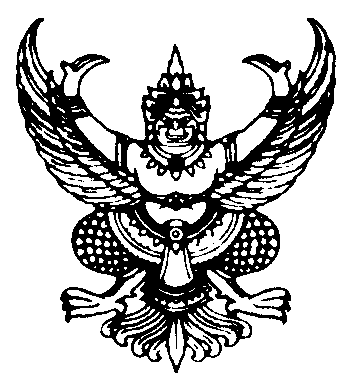 ที่  มท ๐๘16.3/ว						        กรมส่งเสริมการปกครองท้องถิ่น        ถนนนครราชสีมา  กทม.  ๑๐๓๐๐                      กรกฎาคม  2563เรื่อง   ซักซ้อมความเข้าใจเกี่ยวกับการอนุมัติการจบการศึกษาหลังจากวันที่ ๑๕ พฤษภาคม ๒๕๖๓เรียน   ผู้ว่าราชการจังหวัด ทุกจังหวัดอ้างถึง  หนังสือกรมส่งเสริมการปกครองท้องถิ่น ที่ มท 0816.3/ว 996 ลงวันที่ 27 มีนาคม 2563สิ่งที่ส่งมาด้วย  	สำเนาหนังสือสำนักงานคณะกรรมการการศึกษาขั้นพื้นฐาน ด่วนที่สุด ที่ ศธ 04010/ว 1836 	ลงวันที่ 26 มิถุนายน 2563					       จำนวน 1 ฉบับตามที่กรมส่งเสริมการปกครองท้องถิ่น ได้ซักซ้อมความเข้าใจในการออกเอกสารหลักฐานการศึกษา ปีการศึกษา 2562 ของสถานศึกษาสังกัดองค์กรปกครองส่วนท้องถิ่น เกี่ยวกับการลงเวลาเรียน
ในแบบบันทึกเวลาเรียนในใบรับรองผลการเรียน (แบบ ปถ.05) และการอนุมัติการจบการศึกษาให้แล้วเสร็จภายในวันที่ ๑๕ พฤษภาคม ๒๕๖๓ ความละเอียดแจ้งแล้ว นั้น	กรมส่งเสริมการปกครองท้องถิ่น ได้รับแจ้งจากสำนักงานคณะกรรมการการศึกษาขั้นพื้นฐานว่า ได้รับข้อหารือจากสถานศึกษาว่าจากสถานการณ์การแพร่ระบาดของโรคติดเชื้อไวรัสโคโรนา 2019 (COVID -19) ทำให้สถานศึกษาดำเนินการแก้ไขผลการเรียน ภาคเรียนที่ ๒ ปีการศึกษา ๒5๖๒ ให้กับนักเรียนเสร็จสิ้นหลังจากวันที่ ๑๕ พฤษภาคม ๒๕๖๓ จะอนุมัติให้จบการศึกษาในปีการศึกษาใด ดังนั้น เพื่อเป็นการสร้างความเข้าใจที่ถูกต้อง และเป็นแนวทางเดียวกัน จึงขอซักซ้อมความเข้าใจเกี่ยวกับการอนุมัติการจบการศึกษาสำหรับภาคเรียนที่ ๒ ปีการศึกษา ๒๕๖๒ ว่าการที่สถานศึกษาแก้ไขผลการเรียนของนักเรียนหลังจากวันที่ ๑๕ พฤษภาคม ๒๕๖๓ และเสร็จสิ้น
ก่อนวันที่ ๑ กรกฎาคม ๒๕๖๓ (ระหว่างวันที่ ๑๖ พฤษภาคม - ๓๐ มิถุนายน ๒5๖๓) ให้ถือว่าเป็นการอนุมัติให้จบการศึกษาในภาคเรียนที่ ๒ ปีการศึกษา ๒๕๖2 จึงขอความร่วมมือจังหวัดแจ้งองค์กรปกครองส่วนท้องถิ่น
ที่มีสถานศึกษาในสังกัดใช้เป็นแนวทางปฏิบัติต่อไป รายละเอียดปรากฏตามสิ่งที่ส่งมาด้วย 	จึงเรียนมาเพื่อโปรดพิจารณาดำเนินการ                                                                 ขอแสดงความนับถือ                       อธิบดีกรมส่งเสริมการปกครองท้องถิ่นกองส่งเสริมและพัฒนาการจัดการศึกษาท้องถิ่นกลุ่มงานส่งเสริมการจัดการศึกษาท้องถิ่นโทร. ๐-๒๒๔๑-๙๐๐๐ ต่อ ๕๓๑๓โทรสาร ๐-๒๒๔๑-๙๐๒๑-๓  ต่อ 218ผู้ประสานงาน : นางสาวเอมอร  เสือจร โทร. 091-0091321